МБДОУ Степновский детский сад "Колосок"Тема:  "С музыкой и песней жить интересней"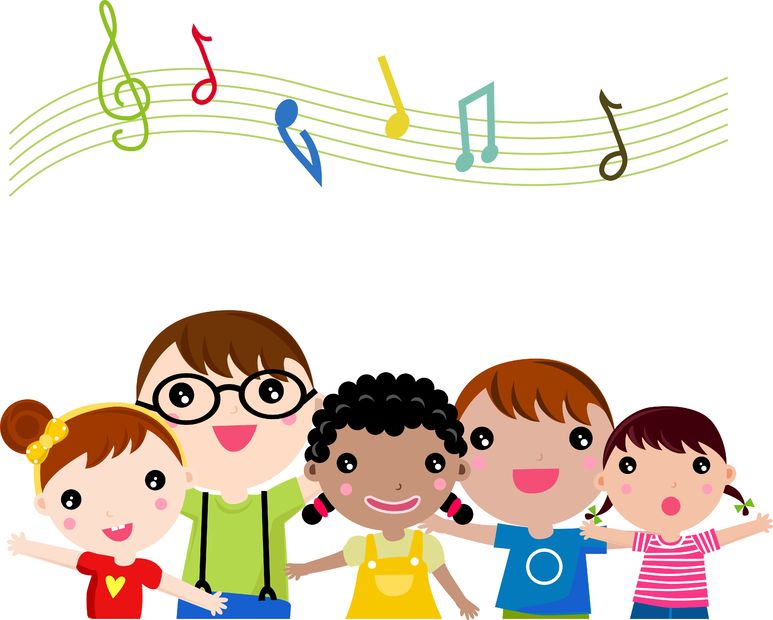 Составитель: Киселева Н. Б.2016 годТема декады: "C музыкой и песней жить интересней"Цели: познакомить с оркестром детских музыкальных инструментов; научить определять происхождение звука и различать музыкальные и шумовые звукиРабота с родителями: изготовление шумовых инструментов из бросового материала совместно с детьмиИтоговое мероприятие: ФЦКМ«Звуки, которые нас окружают».Цель: Пробуждать интерес к окружающему миру звуков, научить воспринимать художественные образы и изобразить их при помощи движений (мимики и пантомимики).Ход занятия.Организационный момент.   Дорогие ребята! Сегодня мы совершим путешествие в волшебный мир звуков. А начнём с весёлой зарядки. « Мы ребята, дружно вместе совершаем бег на месте.Если в сердце не покой, громко топнули ногой и другой!А сейчас, мои хорошие,  громко хлопайте в ладоши.Вы улыбками со всеми поделитесь и садитесь!»(Дети выполняют все движения).Основная часть.Что мы сейчас делали? (ответ детей) Правильно. Мы хлопали, топали, стучали, шумели. Скажите, как можно назвать такие звуки? Они называются шумы.А давайте минуточку помолчим и прислушаемся к миру вокруг нас. (Дети слушают). Как вы  думаете, этот мир молчаливый или нет?  А что вы услышали? (Ответы детей).Мы все время что-то слышим, наши уши постоянно в работе, и мир вокруг нас звучащий. Давайте, поиграем: я буду включать шумы, а вы их угадывать.                    Игра «Угадай-ка»                 (Фонограмма различных шумов). Все на свете дети знаютЗвуки разные бываютЖуравлей прощальный клекотСамолета громкий рокот,Гул машины во дворе.Лай собаки в конуре,Стук колес и шум станкаТихий шелест ветерка.Это звуки не простые это звуки – шумовые.   Шумы бывают разные.Здесь на столе лежат различные предметы. Как вы думаете, одинаковые звуки они будут издавать  или разные? Дети отвечаю. Конечно, все звуки будут разные. Что это за звук? (ответы). Значит, какой мы звук услышали? (деревянный)Деревянный звук, какой?Он стучащий и сухойТеплый и трескучий,Тихий и дремучий.Давайте попробуем сами изобразить его. (Стучат по деревянному столу, проговаривая «тук-тук».) (2 деревянных бруска или кубики).А давайте-ка прислушаемся, кажется еще какой-то звук? (Стеклянный звон)Два стакана до обедаМеж собой вели беседуГолосок наш тонкий, звонкий, Ледяной и очень колкий.С легкостью летящий, Хрупкий и блестящий. Давайте попробуем сами. (стучат 2 стаканами, проговаривая «дзинь-дзинь»)(Металлический звук).  Слышите, какой-то звук.Что это за звук? (Металлический  звон монет)У металла гулкий звукНе похож совсем на стукОн бывает, и трубящий, И призывный, и бренчащийДавайте сами изобразим его сами.(дети бренчат монетами.)Тише, тише. Слышите. Ш….. К нам в гости пожаловали шуршащие звуки.       Шелест, шепот, шорох, шумЭто вам не бум-бум-бум                                                    Шур, шур, ши-ши-ши                                                    Тихо-тихо пошуршим. (шуршат смятым листочком бумаги - приговаривают ш-ш-ш)- Шуршащие  (рвут бумагу).Скажите, какие шумы можно услышать дома? (Дети перечисляют).А на улице? (шум транспорта, разговоры и смех людей….)А сейчас закройте глаза и послушайте следующий шум.  (Шум дождя).Можно ли звуки  дождя и ветра отнести к шумам? ( Дети отвечают).Оказывается не совсем! Это голоса природы. Какие голоса природы вы можете услышать в  лесу? (пение птиц, звуки различных животных, шелест листьев,……..)А на речке? ( Плеск волн, крик чаек, свист ветра, хор лягушек……)Поиграем в игру, я включаю голоса природы, а вы их должны угадать и изобразить с помощью движений.                               Игра «Пантомимика».Фонограмма пения птиц,     Сейчас мы с вами совершим удивительное путешествие в сказочный лес. Закроем глаза, ощутим под ногами мягкую траву, услышим шум деревьев на ветру (Звучит фонограмма леса). Скажите что приятно нашему уху? (щебетание птиц). Да это поют, заливаются на все голоса птицы. Скажите щебетанье птиц это шум? Конечно же, это голоса природы. Сейчас послушайте ёщё один отрывок, он тоже называется «Птицы». (Звучит музыка «Птицы» Рамо). Эти звуки можно отнести к голосам природы? (Ответ детей). Эти звуки прозвучали на музыкальных инструментах. Как можно назвать звуки, исполняемые на музыкальном инструменте? (Музыкальные)А пение человека, это какой звук? Музыкальный или не музыкальный?Правильно музыкальный. Сейчас я вам предлагаю подготовить наши голоса к пению.Упражнение «Паук»Паупаучина паутину шил,Вдруг ....Предлагаю вспомнить песню «Скворушка».Дети исполняют песню «Скворушка».Пение человека, игра на музыкальных инструментах – это музыкальные звуки, а шумы и голоса природы являются немузыкальными звуками.  (Повторить и закрепить).Заключительная часть. Итог занятия.А сейчас проведем небольшую викторину. Я буду называть звуки, а вы их относить к музыкальным или не музыкальным. Договорились? -скрип двери (немузыкальный).-звучание хора (музыкальный)- шум моря (немузыкальный).-подметание пола щеткой (немузыкальный).-стук мяча (немузыкальный).- Игра на скрипке (музыкальный).Игра балалайке (музыкальный)Молодцы! Теперь вы знаете, какие звуки окружают нас, и  чтобы их услышать, нужно только прислушаться. Я вас попрошу – послушать дома различные звуки.  А на следующем занятии рассказать, какие это звуки.На прощание я дарю вам вот такие нотки, которыми записываются все музыкальные звуки, а из звуков получается красивая музыка.БеседыБеседа. (понедельник) «Где живет музыка?» - "Музыка и шум"Мы живем в мире, который наполнен разными звуками! Звуки мы слышимна улице, в транспорте, в доме. Какие звуки вы обычно слышите дома? Правильно! Это голоса ваших родных, скрип дивана или стула, звуки из телевизора. Множеством звуков встречает нас природа. Каких? (шелестит листва, воет ветер, стрекочет кузнечик, стучит дятел по стволу дерева, звон капель дождя, раскаты грома, журчанье воды, звон капели и т. д.)Вот видите, как много звуков мы с вами вспомнили! Мы не всегда можем определить происхождение звука, они сливаются и это уже не просто отдельные звуки, самый настоящий шум! Давайте прислушаемся… (слушание звуков детского сада и включить тихую музыку) И все-таки, в этом море звуков наше ухо легко выделяет особые звуки - музыкальные!Искусство звука - это музыка. Своими особыми средствами музыкальные звуки передают впечатления от окружающего нас мира. Так, громкие, низкие звуки могут вызвать ощущение страха, тьмы, чего-то огромного и злого. И, наоборот, звуки могут рассказать о летней жаре, о ярком, ласковом солнышке, доброй мамочке…(отрывки – музыкальные примеры).Так где же живет музыка? А музыка живет среди людей, вместе с ними! Эти музыкальные звуки "сплетаются" в красивую мелодию, которую сочиняет человек. Людей, которые создают музыку называют композиторами.Композитор музыку слышитВ шуме дождя и грома раскатах,Ноты в тетрадь композитор запишет,А музыканты исполнят сонату.Композитор музыку слышитВ шелесте листьев, в плеске прибоя.Ноты в тетрадь композитор запишет-Песню споем, потанцуем мы вместе с тобою!Беседа. (вторник) Камиль Сен-Санс "Карнавал животных"Воспитатель: Ребята! Кто знает, что такое карнавал?Дети. Праздник, когда все в масках, костюмах.Воспитатель: Правильно. Карнавал - это гулянье, где все участники танцуют в костюмах и прячут лица под масками Оказывается, карнавал устраивают и животные. Это необычный карнавал Он -музыкальный. Музыку для карнавала написал композитор Камиль Сен-Санс.Воспитатель показывает портрет композитора.Камиль Сен-Санс жил во Франции. Когда Сен-Сансу было 2 года он стал учиться играть на фортепьяно. В 6 лет Камиль Сен-Санс пробовал сам сочинять музыку, а в 10 лет уже давал свои первые концерты. Сен-Санс интересовался разными науками. Он писал стихи, очень хорошо играл на органе, очень любил животных и изучал их. Он написал музыку о животных Музыкальный альбом называется «Карнавал животных».Давайте послушаем внимательно и попробуем догадаться, кто пришел на карнавал животных самым первым.Воспитатель ставит «Марш льва»Воспитатель: Какой характер у музыки? (Серьезный торжественный)Воспитатель: Какие инструменты вы услышали (фортепьяно или пианино)Воспитатель: Вы догадались, кто прячется в этой музыке? Дети высказывают свои предположения.Воспитатель: На карнавал приходит лев и ведет за собой маленького львенкаДавайте послушаем музыку еще раз.Повторное прослушиваниеВоспитатель: Кто услышал рычание в музыке?Как вы думаете, что это за инструмент изображал рычание?(фортепьяно)Как Сен-Санс показал музыкой выход львенка? (мелодия такая же, каку льва, только выше)Эта пьеса называется «Марш льва».Как вы думаете, почему это марш? (под нее можно ходить, маршировать)Какой темп у марша? (спокойный)Как лев выходит под музыку? (гордо, величаво медленно) Представите, что вы львы Я включу музыку еще раз, а вы под музыку изобразите львов. Помните, что рычание есть в музыке. Чтобы все его услышали, мы будем показывать львов только движениями.Звучит «Марш льва», дети выполняют движения.Воспитатель: Мы возвращаемся с карнавала в детский сад. Дети возвращаются на свои места.Воспитатель: Кого мы увидели сегодня? Какой был лев?Как зовут композитора, который помог нам отправиться на карнавалживотных?В музыкальном альбоме «Карнавал животных» живут еще несколько зверей. С ними мы познакомимся в следующий раз.Беседа. (среда)Воспитатель: Сегодня мы разгадаем еще одну маску на музыкальном карнавале. Кого мы услышали в прошлый раз? (льва, марш льва)Музыкальный альбом «Карнавал животных» Сен-Санса приглашает нас в путешествие. Отгадайте загадку и узнаете следующую маску на карнавале.На карнавале есть зверек,Он в сумке носит кошелек,Ловко прыгает в длинуАвстралийскийДети: Кенгуру.Воспитатель: Послушайте, как кенгуру веселится на карнавале.Воспитатель ставит музыкальную пьесу «Кенгуру».Воспитатель: Что делает кенгуру в музыке? (прыгает, подпрыгивает,скачет)Кенгуру подпрыгивает и замирает, как будто вертит головой. Как музыка передает движения кенгуру? (в музыке есть паузы, замедления, остановки)Какие инструменты вы услышали? (фортепьяно)Эту пьесу исполняют пианисты одновременно на двух фортепьяно.Сейчас мы послушаем еще одно произведение. Его также исполняютдва пианиста на фортепьяно. Пьеса называется «Антилопы».Воспитатель ставит музыкальную пьесу «Антилопы».Какая музыка по темпу? (быстрая, бойкая)Чем отличается музыка антилоп от кенгуру? (в ней нет пауз, остановок)Антилопы бегут стремительно, быстро. В музыке нет пауз.При повторном слушании воспитатель предлагает игру:Вариант 1:Сейчас наши руки превратятся в кенгуру, потом в антилоп. Когда вы услышите музыку кенгуру, наши ладоши будут подпрыгивать на коленях. Во время пауз - повертите головой. Во время музыки антилоп пальчики быстро побегут по ножкам. Включаются по очереди две пьесы Сен-Санса: «Кенгуру» и «Антилопы». Дети выполняют соответствующие движения.Вариант 2: Возьмите бумагу и карандаши. Когда зазвучит музыка, изобразите ее линиями.Во время звучания музыкальных пьес дети рисуют.Воспитатель: Ребята, давайте посмотрим, какие линии получились на музыку кенгуру. Они отличаются от линий антилоп. Почему?Молодцы! Все услышали и отгадали животных под музыкальными масками. В следующий раз мы откроем еще одну маску на карнавале.Беседа. (четверг)На карнавале все животные веселятся, танцуют. Очень захотелось придти на карнавал рыбкам. А разве могут рыбы танцевать на суше? (нет, у них нет ног, рыбы живут в воде, на суше они не могут дышать) Сен-Санс придумал для рыбок хитрость. Он поместил рыбок в аквариум. И рыбки смогли посмотреть на карнавал. Давайте послушаем музыку Сен-Санса «Аквариум». Звучит музыка.Какая музыка по темпу? (медленная, спокойная)Какая музыка по настроению? (нежная, ласковая, прозрачная, мечтательная)Сядьте удобно, закройте глаза и послушайте музыку еще раз. Повторное слушание.Кто, что услышал в музыке? (дети рассказывают свои фантазии)Воспитатель соединяет предложения детей в рассказ: Маленькие рыбки плавают то в одну сторону аквариума, то в другую. Кружатся вокруг водорослей. Водоросли раскачиваются. Рыбки пускают воздушные пузырики. Плещется вода. Наступает ночь, и жители аквариума засыпают.Сейчас мы представим, что мы маленькие рыбки и водоросли в аквариуме. Давайте разделимся по парам. Договоритесь, кто сначала будет рыбкой, а кто - водорослью. Во время музыки вы поменяетесь ролями. Рыбки берут ленточки, а водоросли - растения. Водоросли садятся на корточки и плавно раскачиваются под музыку, а рыбки плавают вокруг. Слушайте внимательно музыку. Вы сами поменяетесь ролями, когда почувствуете нужный момент.Ставится музыкальная пьеса. Дети двигаются под музыку, меняясь ролями, в соответствии с музыкальным восприятием.Рыбки и водоросли, возвращайтесь на свои места. Кем вы были сегодня на карнавале? Вам понравилось?Беседа. (пятница)На стенке группы вывешены фотографии льва, кенгуру, антилоп, аквариума с рыбами. Одна рамка пустая. Приготовлены квадраты из цветной бумаги 2/2, клей.Воспитатель: Ребята, посмотрите, какая выставка у нас на стене. Как вы думаете, откуда все эти животные? (из карнавала животных) Здесь не хватает одной фотографии. Какой именно вам подскажет музыка.Послушайте «Финал» из музыкального альбома «Карнавал животных» Сен-Санса. Звучит «Финал».Какое настроение у музыки? (веселое, игривое, задорное, озорное,смешное, прыгучее, танцевальное)Какой темп? (быстрый, резвый)Кто исполняет эту музыку? (оркестр)Вы узнали какие-нибудь инструменты из оркестра?Как вы думаете, кто танцует под эту музыку?Здесь танцуют все животные карнавала, но каждого можно услышать Давайте послушаем музыку еще раз. Повторное слушание.Каких животных вы услышали в музыке? (дети высказывают, кто кого услышал)В какого животного хотелось бы превратиться каждому из вас? Выберите для себя один образ и покажите мне его движениями, а я попробую отгадать.Игра «Покажи без слов».Воспитатель, отгадав все загадки: Какой же фотографии не хватает на нашей выставке? (где все танцуют)Давайте сделаем фотографию общего танца. Каждый превращается в свое животное, я возьму фотоаппарат и включу музыку.Включается музыка. Дети исполняют танец своего животного под музыку. Воспитатель фотографирует.Воспитатель: Ребята! Наша фотография будет печататься в салоне 2 дня. Чтобы наша рамка не висела пустой, давайте сделаем картину сейчас. Это будет картина музыкального настроения. Перед вами квадратики разного цвета. Выберите каждый себе квадратик такого цвета, который соответствует настроению музыки (включается пьеса «Финал»). Под музыкуприклейте квадратики на белый лист. Приклеивайте свои квадратики, не оставляя белого цвета (получается мозаичная картина, воспитатель вставляет картинку в рамку). Какая по настроению получилась наша картина? Почему?В группе, в музыкальном уголке, выкладывается альбом с фотографиями композитора, животных - участников музыкального карнавала, общая фотография. Этот альбом дети могут использовать в самостоятельной деятельности с музыкальными инструментами, прослушивании аудиозаписей.Консультация для родителей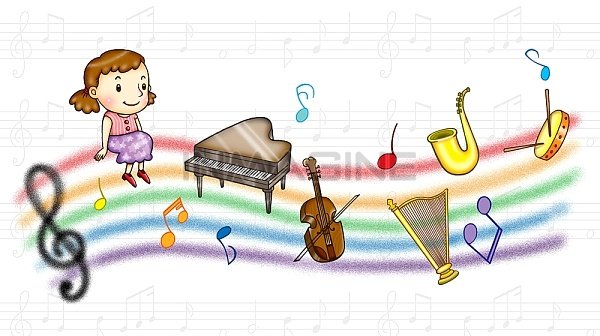 "Звуки, которые нас окружают"       Мир звуков окружает ребенка с момента рождения (а вернее, он живет в нем еще до рождения). В безбрежном звуковом море музыкальные звуки особенно влекут детей, и нас следует помочь ребенку сделать верные шаги, чтобы музыка стала богатейшим достижением его жизни.       Постигая мир музыкальных звуков, ребенок учится слушать и слышать окружающий мир, учится выражать музыкальными звуками свои впечатления.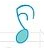        Ребенок не только слышит разные звуки, он различает их. Обычно малыши очень рано что-то мурлычат, напевают. Как правило, детям нравится красивое, выразительное чтение стихов, напевание песен. Малыши тянутся к звукам, к музыке. Давайте помогать им в этом!       Очень важно для развития слуха научить ребенка слышать звуки природы. Прислушайтесь с малышом к звукам леса, а потом расскажите где и что звучит, близко или далеко поет птичка (как она называется, чем песня одной птицы отличается от другой), шуршит листва, как звенит вода в ручье.       Интересно предложить послушать запись голосов птиц, сначала тех, которые детям знакомы, затем новые голоса.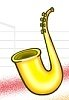 Вот такое постепенное приобщение ребенка к миру звуков должно дать его понимание того, что музыкальные звуки - это нечто близкое к нему, связанное с его окружением, с природой.понедельниквторниксредачетвергпятница1 половина дня. Утренний сбор. Приветствуем друг друга, делимся новостями,  знакомимся с темой недели.Беседа «Зачем нужна музыка?"Ц:-объяснить о значимости музыки, о том, как помогает человекуД\и: «Какой инструмент звучал?» .Ц –учить детей определять на слух звучание разных музыкальных инструментовТруд-ое пор-ие в уголке природы. Полив комнатных растенийЦ:-сов-ть навыки полива комнатных растений (показ, объяснение). Х – Б поручение. Надеть на рабочие тетради обложки.Ц:-воспитывать желание помогать взрослым. Деж-во. Сервировка стола.Ц:-учить оказывать помощь взрослым в сервировке стола (расставлять тарелки, ставить салфетницы, столовые приборы).1. Познавательное развитие (ФЦКМ). «Звуки, которые нас окружают» Ц: Пробуждать интерес к окружающему миру звуков, научить воспринимать художественные образы и изобразить их при помощи движений (мимики и пантомимики).2.  ХЭР (Рисование). «Наша любимая подвижная игра» («Кошки-мышки»)Ц: формировать умение отбирать из личного опыта интересное содержание рисунка, воплощать задуманное; закреплять пиемы создания контура изображения простым карандашом и оформления его в цвете; упражнять детей в рисовании акварелью; учить выбирать при оценке работ наиболее интересные, выразительные рисунки; развивать чувство композиции, воображение, творчество.3.Ритмика (10.10-10.30)Прогулка. Наблюдение за птицамиЦели: расширять представления о пролетных птицах; развивать умение анализировать, сравнивать, делать выводы.Трудовая деятельностьУборка участка от снега, защита корней деревьев от мороза.Цель: воспитывать трудолюбие.Подвижная игра«Не поется птицам без небес».Цель: формировать знание о том, что нельзя лишать птиц вольной жизни.Индивидуальная работа«Донеси мешочек корма».Цель: упражнять в соблюдении равновесия.2 половина дня.  Занимательное дело «Играю Я»С-Р игра "Музыканты"Чтение худ. литературы. Индивид. работа. Закрепление навыка прорисовывать контуры предметов аккуратной линией (Владик Я, Олег С.,  Миша Ш., Никита)Работа с родителями. Изготовление шумового инструмента из бросового материала1 половина дня. Утренний сбор. Приветствуем друг друга, делимся новостями,  знакомимся с темой недели.Беседа о пред-ом окр-ии. "Музей музыкальных инструментов"Ц:  формировать представление о музеях, о старинных музыкальных инструментахСтр-ая игра: «Музей». Ц:-побуждать детей к поиску собственных решений, учить использовать в постройках разные материалыТруд-ое пор-ие в уголке природы. Наведение порядка в природном уголке.Ц:-учить оказывать помощь взвослым..Х – Б пор-е. Нарезание салфеток (совместно с мл. вос-ем) .Ц:-вос-ть исполнительность, ответственность. .Деж-во. Сервировка стола.Ц:-учить оказывать помощь в сервировке стола.1.Речевое развитие. (обучение грамоте)Старшая группа -2. Физическое развитие (10.30-11.00)Прогулка. Наблюдение за звукамиЦель: учить слышать различные звуки и определять их происхождениеТрудовая деятельность. Подметание  дорожек от снегаЦель: воспитывать умение работать сообща, учить пользоваться инвентаремПодвижные игры «Метелица».Цель: выполнять движения согласно содержанию игры.«С кочки на кочку».Цель: упражнять в прыжках с продвижением вперед.Индивидуальная работа Развитие движений.Цель: улучшать технику прыжков (во всех видах).2 половина дня. Слушание музыки\чтения. (15.30 – 15.45 и 15.45 – 16.00) Занимательное дело «Дружу Я»(Мама Владика Ян – Оксана Анатольевна)Исполнение русских народных песен Индивид. работа. Закрепление цифр до 10 (Витя К., Карина Я.)Работа с родителями. Изготовление шумового инструмента совместно с ребенком1 половина дня . Утренний сбор. Приветствуем друг друга, делимся новостями,  знакомимся с темой недели.Беседа «Кто сочиняет музыку?», Ц: познакомить детей с понятием "композитор", объяснить значимость музыки для человекаД\игра  «Чей? Чья? Чьё?»Ц: развивать умение согласовывать слова между собойТрудовое поручения .Уход за комнатными растениями.Ц: Совершенствовать навыки ухода за комн растениямиХ – Б поручение.   Протирание подоконников, банкеток..Ц: развивать трудолюбие, старательность.Дежурство. Сервировка столаЦ:-продолжать учить детей правильно, красиво и последовательно сервировать стол 1.  Познавательное развитие (ФЭМП). Занятие № 3.Ц: учить составлять число 6 из двух меньших чисел и раскладывать его на два меньших  числа; продолжать знакомить с образованием чисел второго десятка в пределах 15; познакомить с измерением величин с помощью условной меры; развивать умение ориентироваться в пространстве с помощью условных обозначений и схем2Познавательное развитие (ПИ и ПКД) . Музыкальный робот.Ц: упражнять в создании схем и чертежей, в моделировании на плоскости, в конструировании из разных строительных наборов; развивать фантазию , воображение, внимание, сообразительность, изобретательность; умение делать умозаключения, сравнивать, обобщать, классифицировать, выделять существенные признаки.3. ХЭР (музыка)(инструктор по ФИЗО) Прогулка. Наблюдение. «Следы птиц на снегу»Цель: закреплять умение распознавать птичьи следы на снегу.Трудовая деятельность. Сбор снега для постройки горки.Цели: формировать умение трудиться в коллективе; планировать работу.Цель: упражнять в прыжках с продвижением вперед, добиваясь естественности, легкости и точности выполнения движения.Индивидуальная работаОтработка прыжков на двух ногах с продвижением вперед на расстояние 2—3 м.Цель: улучшать координацию движений.2 половина дня. Занимательное дело «Сам Я» (Волонтерство) «Как правильно чистить зубы?»Ц: развивать самостоятельность, инициативностьЧтение худ. литературы Индивид. работа. Закрепление умения составлять число 5 (Влад Я., Юля Д.)Работа с родителями. Любимая песня мам и пап 1 половина дня Утренний сбор. Приветствуем друг друга, делимся новостями,  знакомимся с темой недели.Беседа о природном окружении «У Что такое звуки природы?»Ц: формировать представление детей о звуках природыД/и «Скажи ласково».Ц: учить обращаться к друг другу ласковыми фразамиТруд. поручение в уголке прир. Уход за ком-ми растениями.Ц: продолжать учить аккуратности, сам-ти.Х – Б поручение.   Мытье конструктора (совместно с воспитателем)Ц: учить трудиться коллективно, на общую пользу, сотрудничать друг с другомДежурство. Сервировка столаЦ:-продолжать учить детей правильно, красиво и последовательно сервировать стол1. Речевое развитие. Лексические игры и упражнения.Ц: активизировать речь детей, совершенствовать фонематическое восприятие 2. ХЭР. (рисование) Декоративное рисование по мативам городецкой росписи.Ц: продолжать знакомство с городецкой росписью; формировать интерес к народному декоративно-прикладному искусству,  отмечать яркие, жизнерадостные узоры; закреплять знания о характерных особенностях городецкой росписи: колорите, составных элементах, композиции; развивать умение создавать более сложные узоры по мативам городецкой росписи; закреплять технические приемы рисования гуашью, смешения красок на палитре3. Физическое развитиеПрогулка. Наблюдение за снегомЦ: учить наблюдать за явлениями в природеТрудовое раз-е. Сбор снега для постройки горкиЦ: учить взаимодействовать сообща, учить пользоваться инвентаремП/и «Найди себе пару»Ц: учить быстро ориентироваться в пространстве, не сталкиваясь друг с другомИндив. раз-ие. Закрепление счета до 102 половина дня. Занимательное дело «Творю Я»Чтение худ. Литературы. Разучивание пальчиковой гимнастикиИндивид. работа. Вырезание кругов и овалов из квадратов и прямоугольников (Коля А., Матвей М., Надя В.)Работа с родителями. 1 половина дня. Утренний сбор. Приветствуем друг друга, делимся новостями,  знакомимся с темой недели.Беседа о явл-ях общест-ой жизни. «Что такое колядки?»Ц: познакомить детей с понятием "колядки" и их использованиемД/и «Угадай мелодию»Ц: развивать умение угадывать мелодию из известных мультфильмовТрудовое поручение. Полив комнатных растенийЦ: Совершенствовать навыки ухода за комн растениямиХ – Б поручение. Сортировка конструкторов.  .Ц: -.вос-ть ответственность,приучать к чистоте и порядку.Дежурство.Сервировка стола. .Ц:-продолжать учить сервировать стол.1 Познавательное развитие (ФЭМП). Занятие 4.Ц:  учить составлять число 7 из двух меньших чисел и раскладывать его на два меньших числа; продолжать знакомить с образованием чисел  второго десятка в пределах 20; совершенствовать умение измерять длину предметов с помощью условной меры; развивать умение ориентироваться на листе бумаги в клетку.2. Х-Э Р. (лепка\аппликация). Лепка по замыслу.Ц: учить самостоятельно намечать содержание лепки; тщательно отделывать форму фигуры, детали, добиваясь выразительности задуманного, , используя известные способы лепки; учить доводить начатое до конца, правильно оценивать свою работу и работы товарищей; воспитывать самостоятельность, развивать творчество.3. Физическое развитие (улица 11.50-12.20)Прогулка. Наблюдение за ветромЦ: учить определять направление ветраТрудовое раз-е. Сбор снега для постройки горкиЦ: учить взаимодействовать сообща, учить пользоваться инвентаремП/и «Угадай, кого нет»Ц: способствовать развитию внимательности, наблюдательности, зрительной паматяИндив. раз-ие. Прыжки на месте. Ноги врозь, ноги вмести с поднятием рук над головой2 половина дня. Досуг. Ц: Чтение худ. Литературы. Работа с родителями.